基本信息基本信息 更新时间：2022-04-22 15:37  更新时间：2022-04-22 15:37  更新时间：2022-04-22 15:37  更新时间：2022-04-22 15:37 姓    名姓    名任克勤任克勤年    龄46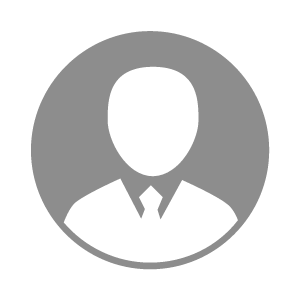 电    话电    话下载后可见下载后可见毕业院校怀安县职教中心邮    箱邮    箱下载后可见下载后可见学    历中专住    址住    址河北省怀安县柴沟堡镇文苑一期河北省怀安县柴沟堡镇文苑一期期望月薪面议求职意向求职意向锅炉工锅炉工锅炉工锅炉工期望地区期望地区不限不限不限不限教育经历教育经历就读学校：怀安县职教中心 就读学校：怀安县职教中心 就读学校：怀安县职教中心 就读学校：怀安县职教中心 就读学校：怀安县职教中心 就读学校：怀安县职教中心 就读学校：怀安县职教中心 工作经历工作经历工作单位：河北怀安化肥厂 工作单位：河北怀安化肥厂 工作单位：河北怀安化肥厂 工作单位：河北怀安化肥厂 工作单位：河北怀安化肥厂 工作单位：河北怀安化肥厂 工作单位：河北怀安化肥厂 自我评价自我评价本人勤奋好学，且学以至用，本人勤奋好学，且学以至用，本人勤奋好学，且学以至用，本人勤奋好学，且学以至用，本人勤奋好学，且学以至用，本人勤奋好学，且学以至用，本人勤奋好学，且学以至用，其他特长其他特长